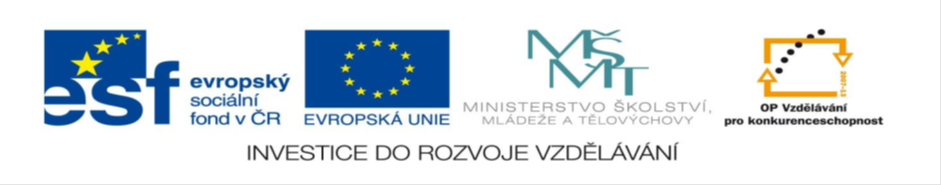 Unit 6 - Entertainment: vocabulary revising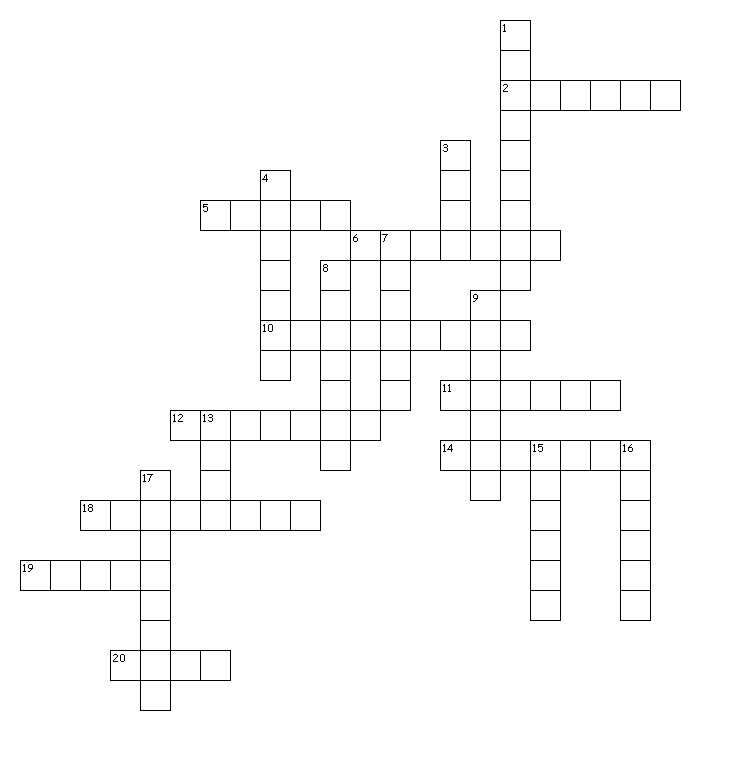 Across2. ostrov5. herec6. zubař10. postava11. zopakovat12. šeptat14. přístav18. budova19. film20. zamknoutDown1. aktovka3. ztracený4. žaludek7. utéci8. přikrývka9. několik13. tvrdý15. za16. nahrát17. režisérSolution  Across2. ostrov = island5. herec = actor6. zubař = dentist10. postava = character11. zopakovat = revise12. šeptat = whisper14. přístav = harbour18. budova = building19. film = movie20. zamknout = lockDown1. aktovka = briefcase3. ztracený = lost4. žaludek = stomach7. utéci = escape8. přikrývka = blanket9. několik = several13. tvrdý = hard15. za = behind16. nahrát = record17. režisér = directorNázev projektu:	Šablony Špičák  Číslo projektu:	CZ.1.07/1.4.00/21.2735Šablona:	III/2Autor výukového materiálu:	Mgr. Iveta TruhlářováVýukový materiál vytvořen:	duben 2013Výukový materiál je určen pro:	sedmý ročníkVY_32_INOVACE_175